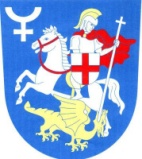 Obec Vápno ___________________________________________________________________________                                                                    Pozvánka na veřejné zasedání č. 2/2018konané 10.4.2018 od 18:00 hodin na obecním úřadě ve VápněProgram:ZahájeníStanovení zapisovatele a ověřovatelů zápisuVolba zástupce starostyVPP a údržba obce 2017Projednání nového uspořádání pozemků  1. rozpočtové opatření – příspěvek na volby prezidenta   2. rozpočtové opatření – z programu výzkum, vývoj a vzděláníDiskuse, různéUsnesení Závěr Ve Vápně dne 2.4.2018                                                                                                                           Milan Málek                                                                                                                          starosta obce   